Fənn: MaliyyəMüəllim: Fateh İsrafilzadəQrup: 1062Mövzu 1: Corporate governance: IntroductionDiscuss what corporate governance and main theories relating to this.Describe a company’s stakeholder groups and compare interests of stakeholder groups.Describe principal–agent and other relationships in corporate governance and the conflicts that may arise in these relationships.Briefly discuss stakeholder management and its importance.Analyse mechanisms to manage stakeholder relationships and mitigate associated risks.Mövzu 2: Corporate governance and ESGDiscuss functions and responsibilities of a company’s board of directors and its committees. Identify market and non-market factors that can affect stakeholder relationships and corporate governance.Identify potential risks of poor corporate governance and stakeholder management and identify benefits from effective corporate governance and stakeholder management.Describe environmental and social considerations in investment analysis. Discuss how environmental, social, and governance factors may be used in investment analysis.Mövzu 3: Capital Budgeting Describe the capital budgeting process and distinguish among the various categories of capital projects Discuss the basic principles of capital budgeting. Explain how the evaluation and selection of capital projects is affected by mutually exclusive projects, project sequencing, and capital rationing. Capital budgeting: calculation Capital budgeting: calculationMövzu 4: Cost of capitalCost of capital: calculation Cost of capital: calculationCost of capital: calculationCost of capital: calculationInterpret the cost of debt capital using the yield-to- maturity approach.Mövzu 5: Working capital managementDescribe primary and secondary sources of liquidity and factors that influence a company’s liquidity position.Discuss what drags & pulls on liquidity are. Calculation question: Financial ratios. Calculation question: Financial ratios. Calculation question: Financial ratios.Mövzu 6: Portfolio management: IntroductionDescribe defined contribution and defined benefit pension plans;.Discuss the differences between endowments, insurance companies and banks in terms of time horizon, risk tolerance, income needs and liquidity needs.Discuss the 2nd step in the portfolio management process.Discuss the differences between load and no-load funds, as well as open-end and closed-end funds. Briefly explain mutual funds and SMAs. State the main differences between these two.Mövzu 7: Risk managementDefine risk governance and describe elements of effective risk governanceExplain how risk tolerance affects risk management Describe risk budgeting and its role in risk governanceIdentify the differences between risk transfer and risk shifting. Discuss the main risk metrcs like delta, gamma, duration, VaR and others. Discuss liquidity, credit, operational and solvency risks.Mövzu 8: Financial markets Describe the main financial intermediaries  brokers and dealers, as well as services that they provide Compare positions an investor can take in an asset Describe main pooled investment vehicles. Discuss the main properties of real assets and the factors that complicate the valuation of real assets and generally make them unsuitable for most investment portfolios. Discuss asset-backed securities.Mövzu 9: Financial analysis techniquesProblem solving – Financial analysis techniquesProblem solving – Financial analysis techniquesProblem solving – Financial analysis techniquesProblem solving – Financial analysis techniquesProblem solving – Financial analysis techniquesProblem solving – Financial analysis techniquesMövzu 10: Financial reporting qualityDescribe motivations that might cause management to issue financial reports that are not high quality.Describe conditions that are conducive to issuing low-quality, or even fraudulent, financial reportsDistinguish between conservative and aggressive accountingMövzu 11: Fixed income securities –Defining elements Discuss collateral trust bonds, equipment trust certificates and covered bonds, as well as their role in securing bonds.Select one common form of internal credit enhancement and explain it. Do the same with external credit enhancement.Problem solving for bond types in terms of cash flows paid.Briefly discuss capital-indexed, credit-linked, payment-in-kind and split coupon bonds. Problem solving for FRNsMövzu 12: Fixed income valuation/ risk and returnProblem solving- Fixed income valuation.  Problem solving- Fixed income valuationProblem solving- Fixed income valuationProblem solving- Fixed income risk and returnProblem solving- Fixed income risk and returnProblem solving- Fixed income risk and returnMövzu 13: Time value of money Problem solving- Time value of moneyProblem solving- Time value of moneyProblem solving- Time value of moneyProblem solving- Time value of moneyProblem solving- Time value of moneyMövzu 14: Derivative markets and instrumentsDifferentiate between exchange-traded and over-the-counter derivativesCompare the basic characteristics of forwards, futures and swaps.Discuss call option and put option. Describe in the money, out of the money and at the money for both types of options.Discuss the benefits of derivatives in terms of information discovery. What are the main controversies pertained to derivatives?Mövzu 15: Alternative investmentsDiscuss the main features for alternative investments and compare them with traditional investments.Illustrate potential benefits of alternative investments in terms of portfolio managementDiscuss two sub-categories for event-driven, relative value, and equity hedge strategies for hedge funds. Illustrate the characteristics of attractive target companies for LBOs.Discuss formative, seed-stage and early stage financing for companies.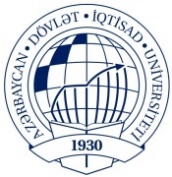 AZƏRBAYCAN  DÖVLƏT İQTİSAD UNİVERSİTETİBEYNƏLXALQ İQTİSADİYYAT MƏKTƏBİBEYNƏLXALQ İQTİSADİYYAT (İNGİLİS DİLLİ) KAFEDRASI